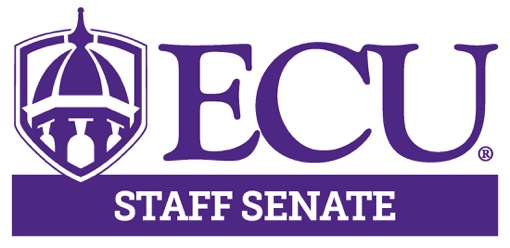 3:00pm			Call to Order			Todd Inman3:00 – 3:20pm		Campus Update			Interim Chancellor								Ron Mitchelson			3:20 – 3:25pm		Roll Call				Kristin Wooten				Approval of Minutes3:25 – 3:55pm		UNC System Racial		UNC Staff Assembly Chair Chair				Equity Task Force			Garrett Killian
 					Recommendations		3:55 – 4:20pm		“Well-Being Now and		Willie EhlingThe Future at ECU”	4:20 - 4:30pm		Executive Committee		Todd Inman					Comments			Hector Molina									Aisha Powell 									Lisa Ormond									Kristin Wooten									Darius Alexander <alexanderd17@students.ecu.edu>	4:30 – 4:50pm		Committee Reports			Committee Chairs		4:50 – 5:00pm		Open Discussion			Staff Senators	5:00pm			Adjourn Meeting			Todd Inman